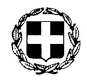 ΕΛΛΗΝΙΚΗ ΔΗΜΟΚΡΑΤΙΑΥΠΟΥΡΓΕΙΟ ΔΙΚΑΙΟΣΥΝΗΣ ΚΤΗΜΑΤΟΛΟΓΙΟ ΡΟΔΟΥΠΛΑΤΕΙΑ ΕΛΕΥΘΕΡΙΑΣΡΟΔΟΣ, 85100ΘΕΜΑ:  ΕΝΗΜΕΡΩΣΗ ΠΑΡΑΤΑΣΗΣ ΙΣΧΥΟΣ ΠΡΟΗΓΟΥΜΕΝΗΣ Κ.Υ.Α. ΠΕΡΙ ΚΑΘΕΣΤΩΤΟΣ ΛΕΙΤΟΥΡΓΙΑΣ ΚΤΗΜΑΤΟΛΟΓΙΟΥ ΡΟΔΟΥ ΕΩΣ ΚΑΙ 31.05.2020	Ενημερώνουμε , ότι δυνάμει της υπ’ αριθμ. Δ1α/Γ.Π.οικ.30344/14-05-2020 κοινής υπουργικής απόφασης των Υπουργών Ανάπτυξης & Επενδύσεων, Προστασίας του Πολίτη, Εργασίας & Κοινωνικών Υποθέσεων, Υγείας, και Εσωτερικών (Φ.Ε.Κ. 1848/τ.Β΄/14-05-2020) παρατάθηκε η ισχύς της με αριθμό Δ1α/ΓΠ.οικ.26805/25.4.2020 (Β’ 1587) κοινής υπουργικής απόφασης των ως άνω Υπουργών για τα ΥΠΟΘΗΚΟΦΥΛΑΚΕΊΑ και ΚΤΗΜΑΤΟΛΟΓΙΚΑ ΓΡΑΦΕΙΑ   έως και τις 31.05.2020. Ρόδος, 18/05/2020Ο Δικαστής  του Κτηματολογίου   		    Η Αναπληρώτρια Διευθύντρια      Ιωάννης Νικολάου	Ηλιάνα Βασιλειάδη         Πρωτοδίκης